Find Your Letter   5 min        1 participant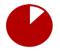 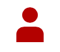 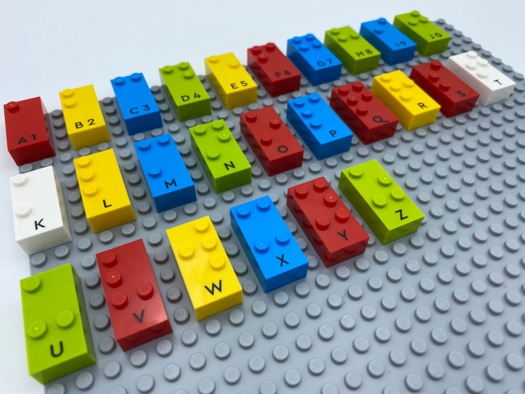 Let’s play Find the first letter of your name on the base plate. Say the letter. Say your name.How to prepare1 base plateAll the letter bricks Place the bricks on the base plate in alphabetical order.Facilitation tipsIt is easier to locate the first brick on the base plate when the bricks start in the top left corner.Capital letter signs are not used in this activity because it can be difficult for a young child to understand the concept of using 2 bricks for one letterAsk “How much did you get it right?”Suggest to imagine a faster way to find a letter.Possible variationsThe same activity can be done choosing children’s names in the class and finding the initial letter sound of their names.Find the first letter of words in a given category (animals, fruits…). Children will develop these holistic skillsCOGNITIVE - Discover the function of the written word: identify letters and their order and then, depending on the letter, its sound valueEMOTIONAL - Develop motivation to read for pleasureCREATIVE - Utilize adapted games/materials during free timePHYSICAL – Improve auditory discrimination skills: discriminate sounds in words (syllables)Did you knowAn activity is meaningful when the child can relate new experiences to something already known. In play, children often explore what they have seen and done, or noticed others do, as a way of grasping what it means. By doing so, they can express and expand their understanding through a variety of media, symbols and tools.